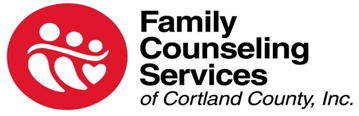 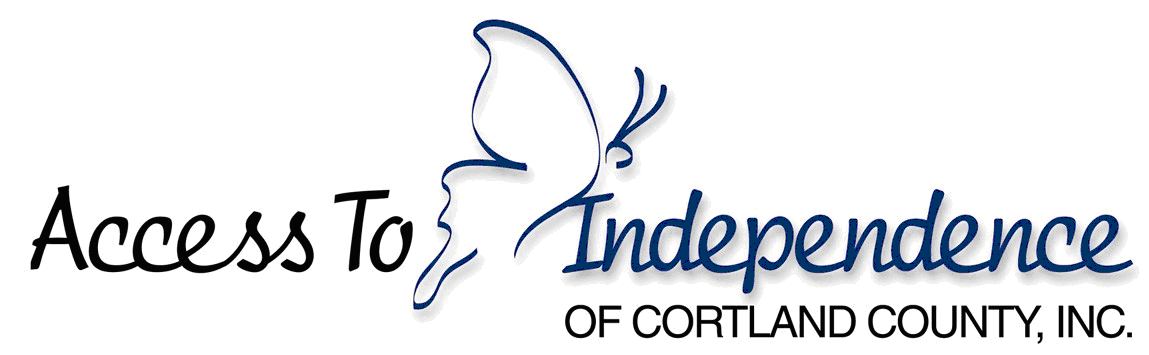 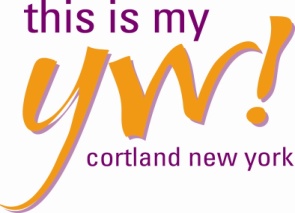 Today’s Date:___________Cortland Community Mentors -  Mentor ApplicationPlease fill-out this application completely.  Incomplete applications will not be accepted.Return this application to one of the agencies listed above.Name: ________________________________________________________________Local Address: _________________________________________________________Permanent Address:____________________________________________________Phone: (_____) _______________________ E-mail:______________________________DOB: ________________________ Age: ________Are you a college student? ______ If yes, year of graduation________. Have you ever been convicted of a crime?				  Yes 			  No	If yes, please explain. _________________________________________________Preferences - Check all that apply:Mentee (child or youth) Age:  					  5-12		  12-17	  18-21Mentee ( child or youth) Gender:						 Female		  Male		Do you have your own transportation?				  Yes 			  NoPlease describe any experience you have working with children/youth or adults:______________________________________________________________________Education School ________________________________ Date Attended _________________    Major ______________________________ Degree Received __________________ School ________________________________ Date Attended _________________    Major ______________________________ Degree Received __________________Employment History1. Employer: _______________________________ Position Held: ________________    City: ________________________________ State: ________ Zip: ______________    Phone Number: (_____) ______________Dates of Employment: _______ to_______ 2. Employer: _______________________________ Position Held: ________________    City: ________________________________ State: ________ Zip: ______________    Phone Number: (_____) ______________Dates of Employment: _______ to_______  Personal References  (Do not list relatives or friends)Name___________________________________________phone_________________Address_______________________________________________________________Email______________________________________Name___________________________________________phone_________________Address_______________________________________________________________Email______________________________________Name___________________________________________phone_________________Address_______________________________________________________________Email______________________________________I certify that all information on this application is truthful and if accepted, I will allow photographs of myself and my mentee to be taken for marketing purposes.Signature __________________________________________ Date ______________Thank you for your interest!7/15/14Access to Independence26 N Main St.Cortland, NY 13045607-753-7363abauer@aticortland.orgFamily Counseling Services10 N Main St.Cortland, NY 13045607-753-0234 x134lwilkins@fcscortland.orgYWCA of Cortland14 Clayton Ave.Cortland, NY 13045607-753-9651bridges@cortlandywca.org